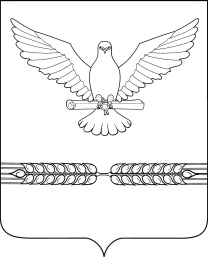 АДМИНИСТРАЦИЯ СТАРОЛЕУШКОВСКОГО СЕЛЬСКОГО ПОСЕЛЕНИЯ ПАВЛОВСКОГО РАЙОНАПОСТАНОВЛЕНИЕ от______________                                                                                    №______ст-ца СтаролеушковскаяОб утверждении Порядка проведения проверки инвестиционных проектов на предмет эффективности использования средств бюджета Старолеушковского сельского поселения Павловского района, направляемых на капитальные вложения 

	В соответствии со статьёй 14 Федерального закона от 25.02. 1999 г.                № 39-ФЗ «Об инвестиционной деятельности в Российской Федерации, осуществляемой в форме капитальных вложений», п о с т а н о в л я ю:                              
          1. Утвердить Порядок проведения проверки инвестиционных проектов на предмет эффективности использования средств бюджета Старолеушковского сельского поселения Павловского района, направляемых на капитальные вложения.
           2. Разместить на официальном сайте администрации Старолеушковского сельского поселения Павловского района в информационно-телекоммуникационной сети «Интернет».         3. Контроль за выполнением данного постановления оставляю за собой.4. Настоящее постановление вступает в силу с момента обнародования.
Глава Старолеушковского сельскогопоселения Павловского района                                                     Р.Ю.ЛюбченкоПРИЛОЖЕНИЕк постановлению администрацииСтаролеушковского сельского поселения Павловского районаот______________№_____Порядок
проведения проверки инвестиционных проектов на предмет эффективности использования средств бюджета Старолеушковского сельского поселения Павловского района, направляемых на капитальные вложенияОбщие положения1. Настоящие Правила определяют порядок проведения проверки инвестиционных проектов, предусматривающих строительство, реконструкцию, в том числе с элементами реставрации, техническое перевооружение объектов капитального строительства, приобретение объектов недвижимого имущества и (или) осуществление иных инвестиций в основной капитал, финансовое обеспечение которых полностью или частично осуществляется из бюджета Старолеушковского сельского поселения Павловского района (далее – бюджет сельского поселения), на предмет эффективности использования средств местного бюджета, направляемых на капитальные вложения (далее - проверка).
             2. Целью проведения проверки является оценка соответствия инвестиционного проекта установленным настоящими Правилами качественным и количественным критериям и предельному (минимальному) значению интегральной оценки эффективности использования средств местного бюджета, направляемых на капитальные вложения (далее - интегральная оценка) в целях реализации указанного проекта.
              3. Проверка проводится для принятия в установленном муниципальным правовым актом Старолеушковского сельского поселения Павловского района порядке решения о предоставлении средств местного бюджета:
            а) для осуществления бюджетных инвестиций в объекты капитального строительства муниципальной собственности Старолеушковского сельского поселения Павловского района, по которым: подготовка (корректировка) проектной документации (включая проведение инженерных изысканий, выполняемых для подготовки такой проектной документации) или приобретение прав на использование типовой проектной документации, информация о которой включена в реестр типовой проектной документации, на строительство, реконструкцию, в том числе с элементами реставрации, и техническое перевооружение осуществляется с использованием средств местного бюджета; проектная документация на строительство, реконструкцию, в том числе с элементами реставрации, и техническое перевооружение разработана и утверждена застройщиком (заказчиком) или будет разработана без использования средств местного бюджета;          б) для осуществления бюджетных инвестиций на приобретение объектов недвижимого имущества в муниципальную собственность Старолеушковского сельского поселения Павловского района;          в) в виде субсидий муниципальным бюджетным учреждениям, муниципальным автономным учреждениям и муниципальным унитарным предприятиям на осуществление капитальных вложений в объекты капитального строительства муниципальной собственности Старолеушковского сельского поселения Павловского района, по которым:
подготовка (корректировка) проектной документации, проведение инженерных изысканий, выполняемых для подготовки такой проектной документации, или приобретение прав на использование типовой проектной документации, информация о которой включена в реестр типовой проектной документации, на строительство, реконструкцию, в том числе с элементами реставрации, техническое перевооружение осуществляется с использованием средств местного бюджета; проектная документация на строительство, реконструкцию, в том числе с элементами реставрации, и техническое перевооружение разработана, утверждена застройщиком (заказчиком) или будет разработана без использования средств местного бюджета;         г) в виде субсидий муниципальным бюджетным учреждениям, муниципальным автономным учреждениям и муниципальным унитарным предприятиям на осуществление капитальных вложений на приобретение объектов недвижимого имущества в муниципальную собственность Старолеушковского сельского поселения Павловского района;
         д) для осуществления бюджетных инвестиций в объекты капитального строительства, находящиеся в собственности юридических лиц, не являющихся муниципальными учреждениями и (или) муниципальными унитарными предприятиями (далее - организации), проектная документация на строительство, реконструкцию, в том числе с элементами реставрации, и техническое перевооружение которых подлежит разработке (разработана) без использования средств местного бюджета, а также на приобретение объектов недвижимого имущества в собственность указанных организаций;
        4. Проверка осуществляется в отношении инвестиционных проектов, указанных в пункте 1настоящих Правил, в случае, если сметная стоимость или предполагаемая (предельная) стоимость объекта капитального строительства либо стоимость приобретения объекта недвижимого имущества (рассчитанная в ценах соответствующих лет) превышает 8 млрд. рублей, а также по решениям органов местного самоуправления Старолеушковского сельского поселения Павловского района независимо от сметной стоимости или предполагаемой (предельной) стоимости объекта капитального строительства либо стоимости приобретения объекта недвижимого имущества (рассчитанной в ценах соответствующих лет). Проверка осуществляется администрацией Старолеушковского сельского поселения Павловского района в соответствии с разработанной им методикой оценки эффективности использования средств местного бюджета, направляемых на капитальные вложения (далее - методика).
Проверка осуществляется на основании исходных данных для расчета интегральной оценки и расчета интегральной оценки, проведенной муниципальным заказчиком - координатором (муниципальным заказчиком) муниципальных целевых программ для осуществления проверки инвестиционных проектов, включенных в проекты указанных программ, и предполагаемым главным распорядителем для осуществления проверки инвестиционных проектов, не включенных в муниципальные целевые программы (далее - заявители), в соответствии с методикой.
Интегральная оценка проводится в отношении инвестиционных проектов, указанных в пункте 1 настоящих Правил, независимо от сметной стоимости или предполагаемой (предельной) стоимости объекта капитального строительства либо стоимости приобретения объекта недвижимого имущества. Результаты интегральной оценки, проведенной заявителем, и исходные данные для ее проведения представляются в администрацию Старолеушковского сельского поселения Павловского района для информации.         5. Плата за проведение проверки не взимается.
         6. Уполномоченный специалист администрации Старолеушковского  сельского поселения Павловского района ведет в установленном порядке реестр инвестиционных проектов, получивших положительное заключение об эффективности использования средств местного бюджета, направляемых на капитальные вложения.2. Критерии оценки эффективности использования средств бюджета Старолеушковского сельского поселения Павловского района, направляемых на капитальные вложения            7. Проверка осуществляется на основе следующих качественных критериев оценки эффективности использования средств местного бюджета, направляемых на капитальные вложения (далее - качественные критерии):
            а) наличие четко сформулированной цели инвестиционного проекта с определением количественного показателя (показателей) результатов его осуществления;
           б) соответствие цели инвестиционного проекта приоритетам и целям, определенным в прогнозах и программах социально-экономического развития Старолеушковского сельского поселения Павловского района, муниципальных программах Старолеушковского сельского поселения Павловского района;
          в) комплексный подход к реализации конкретной проблемы в рамках инвестиционного проекта во взаимосвязи с программными мероприятиями, реализуемыми в рамках муниципальных целевых программ, ведомственных целевых программ и соответствующих региональных программ;
          г) необходимость строительства, реконструкции, в том числе с элементами реставрации, и технического перевооружения объекта капитального строительства либо необходимость приобретения объекта недвижимого имущества, создаваемого (приобретаемого) в рамках инвестиционного проекта, в связи с осуществлением соответствующими муниципальными органами полномочий, отнесенных к предмету их ведения;
         д) отсутствие в достаточном объеме замещающей продукции (работ и услуг), производимой иными организациями;          е) обоснование необходимости реализации инвестиционного проекта с привлечением средств местного бюджета;           ж) наличие региональных и муниципальных программ, реализуемых за счет средств местного бюджета, предусматривающих строительство, реконструкцию, в том числе с элементами реставрации, техническое перевооружение объектов капитального строительства муниципальной собственности Старолеушковского сельского поселения Павловского района, либо приобретение объектов недвижимого имущества в муниципальную собственность Старолеушковского сельского поселения Павловского района, осуществляемых в рамках инвестиционных проектов;
         з) целесообразность использования при реализации инвестиционного проекта дорогостоящих строительных материалов, художественных изделий для отделки интерьеров и фасада, машин и оборудования;
         и) наличие положительного заключения государственной экспертизы проектной документации и результатов инженерных изысканий в отношении объектов капитального строительства, указанных в абзаце третьем подпункта «а», абзаце третьем подпункта «б», подпункта «г» и «д» пункта 3 настоящих Правил за исключением объектов капитального строительства, в отношении которых в установленном законодательством Российской Федерации порядке не требуется получения заключения государственной экспертизы проектной документации и результатов инженерных изысканий;         к) обоснование невозможности или нецелесообразности применения типовой проектной документации, разработанной для аналогичного объекта капитального строительства, информация о котором включена в реестр типовой проектной документации, в отношении объектов капитального строительства, указанных в абзаце втором подпункта "а" и абзаце втором подпункта "б" пункта 3 настоящих Правил.        7.1. Качественные критерии, предусмотренные в подпунктах "и", "к" пункта 7 настоящих Правил, не применяются для случаев приобретения объектов недвижимого имущества.        8. Инвестиционные проекты, соответствующие качественным критериям, подлежат дальнейшей проверке на основе следующих количественных критериев оценки эффективности использования средств местного бюджета, направляемых на капитальные вложения (далее - количественные критерии):
а) значения количественных показателей (показателя) результатов реализации инвестиционного проекта;       б) отношение сметной стоимости или предполагаемой (предельной) стоимости объекта капитального строительства либо стоимости приобретения объекта недвижимого имущества, входящих в состав инвестиционного проекта, к значениям количественных показателей (показателя) результатов реализации инвестиционного проекта;       в) наличие потребителей продукции (услуг), создаваемой в результате реализации инвестиционного проекта, в количестве, достаточном для обеспечения проектируемого (нормативного) уровня использования проектной мощности объекта капитального строительства (мощности приобретаемого объекта недвижимого имущества);      г) отношение проектной мощности создаваемого (реконструируемого) объекта капитального строительства (мощности приобретаемого объекта недвижимого имущества) к мощности, необходимой для производства продукции (услуг) в объеме, предусмотренном для обеспечения муниципальных нужд;        д) обеспечение планируемого объекта капитального строительства (объекта недвижимого имущества) инженерной и транспортной инфраструктурой в объемах, достаточных для реализации инвестиционного проекта.
        9. Проверка по качественному критерию, предусмотренному подпунктом "з" пункта 7 настоящих Правил, в отношении объектов капитального строительства осуществляется путем сравнения инвестиционных проектов с проектами-аналогами.
       Для проведения указанной проверки предполагаемый главный распорядитель средств местного бюджета (далее - главный распорядитель) представляет документально подтвержденные сведения о проектах-аналогах, реализуемых (или реализованных) в Старолеушковском сельском поселении Павловского района по месту расположения земельного участка, на котором будет расположен (располагается) планируемый объект капитального строительства, или (в случае отсутствия проектов-аналогов, реализуемых на территории Старолеушковского сельского поселения Павловского района) в Российской Федерации. При выборе проекта-аналога предполагаемый главный распорядитель должен обеспечить максимальное совпадение характеристик объекта капитального строительства, создаваемого в соответствии с инвестиционным проектом, и характеристик объекта капитального строительства, созданного в соответствии с проектом-аналогом, по функциональному назначению и (или) по конструктивным и объемно-планировочным решениям.       Проверка по качественному критерию, предусмотренному подпунктом "з" пункта 7 настоящих Правил, в отношении приобретаемых объектов недвижимого имущества осуществляется путем оценки обоснования необходимости приобретения такого объекта недвижимого имущества, строительство которого было осуществлено с использованием дорогостоящих строительных материалов, художественных изделий для отделки интерьеров и фасада, машин и оборудования.         9.1. Проверка по количественному критерию, предусмотренному подпунктом "б" пункта 8настоящих Правил, объектов капитального строительства осуществляется путем сравнения стоимости инвестиционного проекта с соответствующей сметной нормой, определяющей потребность в финансовых ресурсах, необходимых для создания единицы мощности строительной продукции (укрупненный норматив цены строительства), включенной в установленном порядке в федеральный реестр сметных нормативов, а в случае ее отсутствия - путем сравнения с проектами-аналогами, выбор которых осуществляется в порядке, предусмотренном абзацем вторым пункта 9 настоящих Правил. Проверка по количественному критерию, предусмотренному подпунктом "б" пункта 8 настоящих Правил, приобретаемых объектов недвижимого имущества осуществляется путем определения рыночной стоимости приобретаемого объекта недвижимого имущества, указанной в отчете об оценке данного объекта, составленном в порядке, предусмотренном законодательством Российской Федерации об оценочной деятельности.        10. Инвестиционные проекты, прошедшие проверку на основе качественных и количественных критериев, подлежат дальнейшей проверке на основе интегральной оценки, которая определяется методикой.3. Порядок проведения проверки инвестиционных проектов        11. Заявители представляют в администрацию Старолеушковского сельского поселения Павловского района подписанные руководителем заявителя (уполномоченным им на подписание должностным лицом) и заверенные печатью следующие документы:        а) заявление на проведение проверки;        б) паспорт инвестиционного проекта, заполненный по форме, утвержденной Министерством экономического развития Российской Федерации;
        в) обоснование экономической целесообразности, объема и сроков осуществления капитальных вложений в соответствии с пунктом 13 настоящих Правил, согласованное с субъектом бюджетного планирования;
        г) задание на проектирование в соответствии с пунктом 14 настоящих Правил, согласованное с субъектом бюджетного планирования;
        д) копии правоустанавливающих документов на земельный участок, а в случае их отсутствия - копия решения о предварительном согласовании места размещения объекта капитального строительства;        е) копия разрешения на строительство;
       ж) копия положительного заключения государственной экспертизы проектной документации и результатов инженерных изысканий в случае, если проектная документация объекта капитального строительства и результаты инженерных изысканий подлежат государственной экспертизе в соответствии с законодательством Российской Федерации;        з) копия положительного заключения о достоверности сметной стоимости инвестиционного проекта;        копия положительного сводного заключения о проведении публичного технологического аудита крупного инвестиционного проекта с государственным участием (по проектам, по которым разработана проектная документация в отношении объекта капитального строительства) или положительного заключения о проведении первого этапа публичного технологического и ценового аудита крупного инвестиционного проекта с государственным участием (по проектам, включающим разработку проектной документации), а также экспертное заключение научно-экспертного совета при Министерстве образованияи науки Российской Федерации в случаях, установленных законодательством Российской Федерации, заключение общественного совета при заявителе в случае, если в отношении инвестиционного проекта должен проводиться обязательный публичный технологический и ценовой аудит в соответствии с законодательством Российской Федерации;           и) документальное подтверждение каждого участника реализации инвестиционного проекта об осуществлении финансирования (софинансирования) этого проекта и намечаемом размере финансирования (софинансирования);
           к) копия положительного заключения об эффективности использования средств бюджета субъекта Российской Федерации и (или) средств местного бюджета, направляемых на реализацию инвестиционных проектов в целях создания объектов капитального строительства муниципальной собственности Старолеушковского сельского поселения и (или) приобретения недвижимого имущества, в случае, если предполагается софинансирование создания таких объектов за счет средств бюджета субъекта Российской Федерации;
           л) исходные данные для расчета интегральной оценки, включая количественные показатели (показатель) планируемых результатов реализации инвестиционного проекта, и расчет интегральной оценки, проведенный заявителем в соответствии с методикой.          12. Документы, указанные в подпунктах "д" - "з" пункта 11 настоящих Правил, не представляются в отношении инвестиционных проектов, по которым подготавливается решение либо о предоставлении средств местного бюджета на подготовку проектной документации и проведение инженерных изысканий, выполняемых для подготовки такой проектной документации, либо о предоставлении средств местного бюджета на условиях софинансирования на реализацию инвестиционных проектов, проектная документация по которым будет разработана без использования средств местного бюджета.
Документы, указанные в подпунктах "г" - "з" пункта 11 настоящих Правил, не представляются в отношении инвестиционных проектов, по которым планируется приобретение объектов недвижимого имущества. В отношении недвижимого имущества, являющегося морскими судами и судами внутреннего плавания, представляется копия положительного заключения технической экспертизы проекта по строительству судов.         13. Обоснование экономической целесообразности, объема и сроков осуществления капитальных вложений включает в себя:
         а) наименование и тип (инфраструктурный, инновационный и другие) инвестиционного проекта;         б) цель и задачи инвестиционного проекта;
          в) краткое описание инвестиционного проекта, включая предварительные расчеты объемов капитальных вложений, а также обоснование выбора на вариантной основе основных технико-экономических характеристик объекта капитального строительства, определенных с учетом планируемых к применению технологий строительства, производственных технологий и эксплуатационных расходов на реализацию инвестиционного проекта в процессе жизненного цикла;           г) источники и объемы финансового обеспечения инвестиционного проекта по годам его реализации;           д) срок подготовки и реализации инвестиционного проекта;
           е) обоснование необходимости привлечения средств местного бюджета для реализации инвестиционного проекта и (или) подготовки проектной документации и проведения инженерных изысканий, выполняемых для подготовки такой проектной документации;          ж) обоснование спроса (потребности) на услуги (продукцию), создаваемые в результате реализации инвестиционного проекта, для обеспечения проектируемого (нормативного) уровня использования проектной мощности объекта капитального строительства (объекта недвижимого имущества);
          з) обоснование планируемого обеспечения создаваемого (реконструируемого) объекта капитального строительства инженерной и транспортной инфраструктурой в объемах, достаточных для реализации инвестиционного проекта;           и) обоснование использования при реализации инвестиционного проекта дорогостоящих строительных материалов, художественных изделий для отделки интерьеров и фасада и (или) импортных машин и оборудования в случае их использования.         14. Задание на проектирование объекта капитального строительства включает в себя:          а) общие данные (основание для проектирования, наименование объекта капитального строительства и вид строительства);
         б) основные технико-экономические характеристики объекта капитального строительства, в том числе предельную стоимость строительства (реконструкции, в том числе с элементами реставрации, технического перевооружения) объекта капитального строительства;
        в) возможность подготовки проектной документации применительно к отдельным этапам строительства;        г) срок и этапы строительства;        д) технические условия для подключения к сетям инженерно- технического обеспечения, а также основные требования технической эксплуатации и технического обслуживания;       е) перечень конструкций и оборудования, предназначенных для создания объекта капитального строительства (фундаменты, стены, перекрытия, полы, кровли, проемы, отделка, внутренний дизайн, перечень материалов и другие);
ж) перечень технологического оборудования, предназначенного для создания объекта капитального строительства, с указанием типа, марки, производителей и других данных - по укрупненной номенклатуре;           з) дополнительные данные (требования к защитным сооружениям, прочие условия).          15. Основаниями для отказа в принятии документов для проведения проверки являются:          а) непредставление полного комплекта документов, предусмотренных настоящими Правилами;         б) несоответствие паспорта инвестиционного проекта требованиям к его содержанию и заполнению;         в) несоответствие числового значения интегральной оценки, рассчитанного заявителем, требованиям методики.        16. В случае если недостатки в представленных документах можно устранить без отказа в их принятии, отдел экономики и инвестиций администрации Старолеушковского сельского поселения устанавливает заявителю срок, не превышающий 30 дней, для устранения таких недостатков.
        17. Проведение проверки начинается после представления заявителем документов, предусмотренных пунктами 11 и 12 настоящих Правил, и завершается направлением (вручением) заявителю заключения об эффективности инвестиционного проекта.        18. Проверка инвестиционного проекта, не соответствующего качественным критериям, на соответствие его количественным критериям и проверка правильности расчета заявителем интегральной оценки этого проекта не проводятся.        19. Срок проведения проверки, подготовки и выдачи заключения не должен превышать 3 месяцев.4. Выдача заключения об эффективности инвестиционного проекта         20. Результатом проверки является заключение администрации Старолеушковского сельского поселения Павловского района, содержащее выводы о соответствии (положительное заключение) или несоответствии (отрицательное заключение) инвестиционного проекта установленным критериям эффективности использования средств местного бюджета, направляемых на капитальные вложения.
Форма заключения разрабатывается администрацией Старолеушковского сельского поселения Павловского района.        21. Положительное заключение является обязательным документом, необходимым для принятия решения о предоставлении средств местного бюджета на реализацию этого инвестиционного проекта за счет средств местного бюджета.        В случае если в ходе реализации инвестиционного проекта, в отношении которого имеется положительное заключение, увеличилась сметная стоимость (предполагаемая (предельная) стоимость) объекта капитального строительства или стоимость приобретаемого объекта недвижимого имущества, строительство, реконструкция, в том числе с элементами реставрации, техническое перевооружение или приобретение которых осуществляется в соответствии с этим инвестиционным проектом, или изменились показатели, предусмотренные подпунктами "а" - "в" пункта 8 настоящих Правил, то в отношении таких проектов проводится повторная проверка в соответствии с настоящими Правилами.          22. Отрицательное заключение должно содержать мотивированные выводы о неэффективности использования средств местного бюджета, направляемых на капитальные вложения в целях реализации инвестиционного проекта, или о необходимости доработки документации с указанием конкретных недостатков.          Отрицательное заключение, полученное в соответствии с абзацем вторым пункта 21 настоящих Правил, является основанием для подготовки в установленном администрацией Старолеушковского сельского поселения Павловского района порядке предложения об отмене ранее принятого решения о дальнейшем предоставлении средств из местного бюджета на реализацию инвестиционного проекта.         23. В случае получения отрицательного заключения заявитель вправе представить документы на повторную проверку при условии их доработки с учетом замечаний и предложений, изложенных в заключении.
        24. Заключение подписывается главой Старолеушковского  сельского поселения Павловского района или должностным лицом, уполномоченным администрацией Старолеушковского сельского поселения Павловского района.Глава Старолеушковского сельскогопоселения Павловского района                                                      Р.Ю.Любченко